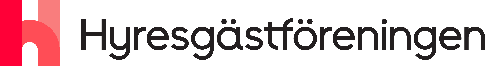 Lokala Hyresgästföreningen XStyrelsemötesprotokollDatum: Klicka här för att ange datumPlats:Närvarande:FormaliaMötets öppnandeMötet öppnas av XXVal av mötesordförandeXX väljs till mötesordförande.Val av mötessekreterareXX väljs till mötessekreterare.Val av 1 justerareXX väljs till justerare.Fastställande av dagordningDagordningen godkänns XXÄrendenÄmne för punktenInformation och beslut skrivs härÄmne för punktenInformation och beslut skrivs härNästa möteMötet avslutasMötesordförande	MötessekreterareJusterare1